ДОЛЖНОСТНАЯ ИНСТРУКЦИЯРУКОВОДИТЕЛЯ ЦЕНТРАОБРАЗОВАНИЯ ЕСТЕСТВЕННО-НАУЧНОЙ ИТЕХНОЛОГИЧЕСКОЙ НАПРАВЛЕННОСТЕЙ«ТОЧКА РОСТА» - СТРУКТУРНОГО ПОДРАЗДЕЛЕНИЯМБОУ «СОШ №96»I. Общие положения1. Руководитель структурного подразделения учреждения образованияназначается на должность и освобождается от нее приказом директораучреждения.2. На должность руководителя структурного подразделения назначаетсялицо, имеющее высшее профессиональное образование и стаж работы неменее 5 лет на педагогических или руководящих должностях в учреждениях,организациях, на предприятиях, соответствующих профилю работыучреждения образования.Е Руководитель структурного подразделения учрежденияобразования должен знать:3.1. Конституцию Российской Федерации.3.2. Законы РФ, постановления и решения Правительства РФ и органовуправления образованием по вопросам образования и воспитанияобучающихся (воспитанников).3.3. Конвенцию о правах ребенка.3.4. Педагогику, педагогическую психологию, достижения современнойпсихолого-педагогической науки и практики.3.5. Основы физиологии, гигиены.3.6. Теорию и методы управления образовательными системами.3.7. Основы экологии, экономики, права, социологии.3.8. Организацию финансово-хозяйственной деятельности учреждения.3.9. Административное, трудовое и хозяйственное законодательство.3.10. Правила и нормы охраны труда, техники безопасности ипротивопожарной защиты.4. Руководитель структурного подразделения учреждения образованияподчиняется непосредственно директору учреждения.5. На время отсутствия руководителя структурного подразделенияучреждения образования (командировка, отпуск, болезнь, пр.) егообязанности исполняет лицо, назначенное приказом директора учреждения.Данное лицо, приобретает соответствующие права и несет ответственность закачественное и своевременное исполнение возложенных на негообязанностей.II. Должностные обязанности Руководитель структурного подразделения учреждения образования:1. Руководит деятельностью структурного подразделения учреждения образования.2. Организует образовательный процесс и внеурочную деятельность обучающихся в «Точке роста».3. Обеспечивает выполнение учебных планов, общеобразовательных и программ дополнительного образования.4. Принимает меры по методическому обеспечению учебно-воспитательного  процесса.5. Организует заключение договоров с заинтересованными предприятиями, учреждениями и организациями по подготовке кадров.6. Обеспечивает комплектование Центра обучающимися (воспитанниками).7. Создает необходимые социально-бытовые условия обучающимся (воспитанникам) и работникам учреждения.8. Принимает меры по сохранению контингента обучающихся (воспитанников).9. Вносит предложения руководству учреждения по подбору и расстановке кадров.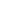 10. Обеспечивает развитие и укрепление учебно-материальной базы Центра, сохранность оборудования и инвентаря, соблюдение санитарно-гигиенических требований, правил и норм охраны труда и техники безопасности.III. Права Руководитель структурного подразделения учреждения образования вправе:1. Знакомиться с проектами решений руководства учреждения, касающихся деятельности подразделения.2. Участвовать в обсуждении вопросов, касающихся исполняемых им должностных обязанностей.3. Вносить на рассмотрение руководства учреждения предложения по улучшению деятельности структурного подразделения.4. Осуществлять взаимодействие с сотрудниками всей организации.5. Привлекать всех специалистов к решению задач, возложенных на данное структурное подразделение (если это предусмотрено положениями), если нет - то с разрешения руководителя учреждения образования).6. Подписывать и визировать документы в пределах своей компетенции.7. Вносить предложения о поощрении отличившихся работников, наложении взысканий на нарушителей производственной и трудовой дисциплины.8. Требовать от руководства учреждения оказания содействия в исполнении своих должностных обязанностей и прав.IV. ОтветственностьРуководитель структурного подразделения учреждения образования несет ответственность:1. За ненадлежащее исполнение или неисполнение своих должностных обязанностей, предусмотренных настоящей должностной инструкцией, в пределах, определенных действующим трудовым законодательством Российской Федерации.2. За правонарушения, совершенные в процессе осуществления своей деятельности, в пределах, определенных действующим административным, уголовным и гражданским законодательством Российской Федерации.3. За причинение материального ущерба - в пределах, определенных действующим трудовым и гражданским законодательством Российской Федерации.5. Заключительные положения  5.1. Настоящая должностная инструкция разработана на основе Профессионального стандарта, утвержденного Приказом Министерства труда и социальной защиты Российской Федерации от 08.09.2015 N 613н.5.2. Данная должностная инструкция определяет основные трудовые функции работника, которые могут быть дополнены, расширены или конкретизированы дополнительными соглашениями между сторонами.5.3. Должностная инструкция не должна противоречить трудовому соглашению заключенного между работником и работодателем. В случае противоречия, приоритет имеет трудовое соглашение.5.4. Должностная инструкция изготавливается в двух идентичных экземплярах и утверждается руководителем организации.5.5. Каждый экземпляр данного документа подписывается всеми заинтересованными лицами и подлежит доведению до работника под роспись.5.6. Один из полностью заполненных экземпляров подлежит обязательной передаче работнику для использования в трудовой деятельности.5.7. Ознакомление работника с настоящей должностной инструкцией осуществляется при приеме на работу (до подписания трудового договора).5.8. Факт ознакомления работника с настоящей должностной инструкцией подтверждается подписью в экземпляре должностной инструкции, хранящемся у работодателя.С Должностной инструкцией ознакомился ___________________________________. "___" ________________ 20 __ года.   Экземпляр данной должностной инструкции получил __________________________. "___" ________________ 20 __ года.СОГЛАСОВАНОУТВЕРЖДЕНО:Председатель профсоюзного комитета            Директор МБОУ «СОШ №96»«____» ________ 2022г.Приказ № ____ от ________г.